How to Charge your PhoneCharging dockRemove the charging cord, wall plug, and charging dock from all packaging.Plug the USB end (large side) into the wall plug.Plug the small end into the charging dock. The two prongs on the small end of the cable will be facing up. *Plug the cord in gently; it may not sit flush against the dock*Plug the wall plug into the electrical outlet. Set the phone in the dock. The 2 gold indents on the bottom of the phone will line up with the two gold prongs on the right side of the dock.Charging cordRemove the charging cord, wall plug, and charging dock from all packaging.Plug the USB end (large side) into the wall plug.Plug the small end directly into the left side of the phone.Plug the wall plug into the electrical outlet. *You will know the phone is charging if the is a little red squiggle over the battery icon on the screen of the phone. 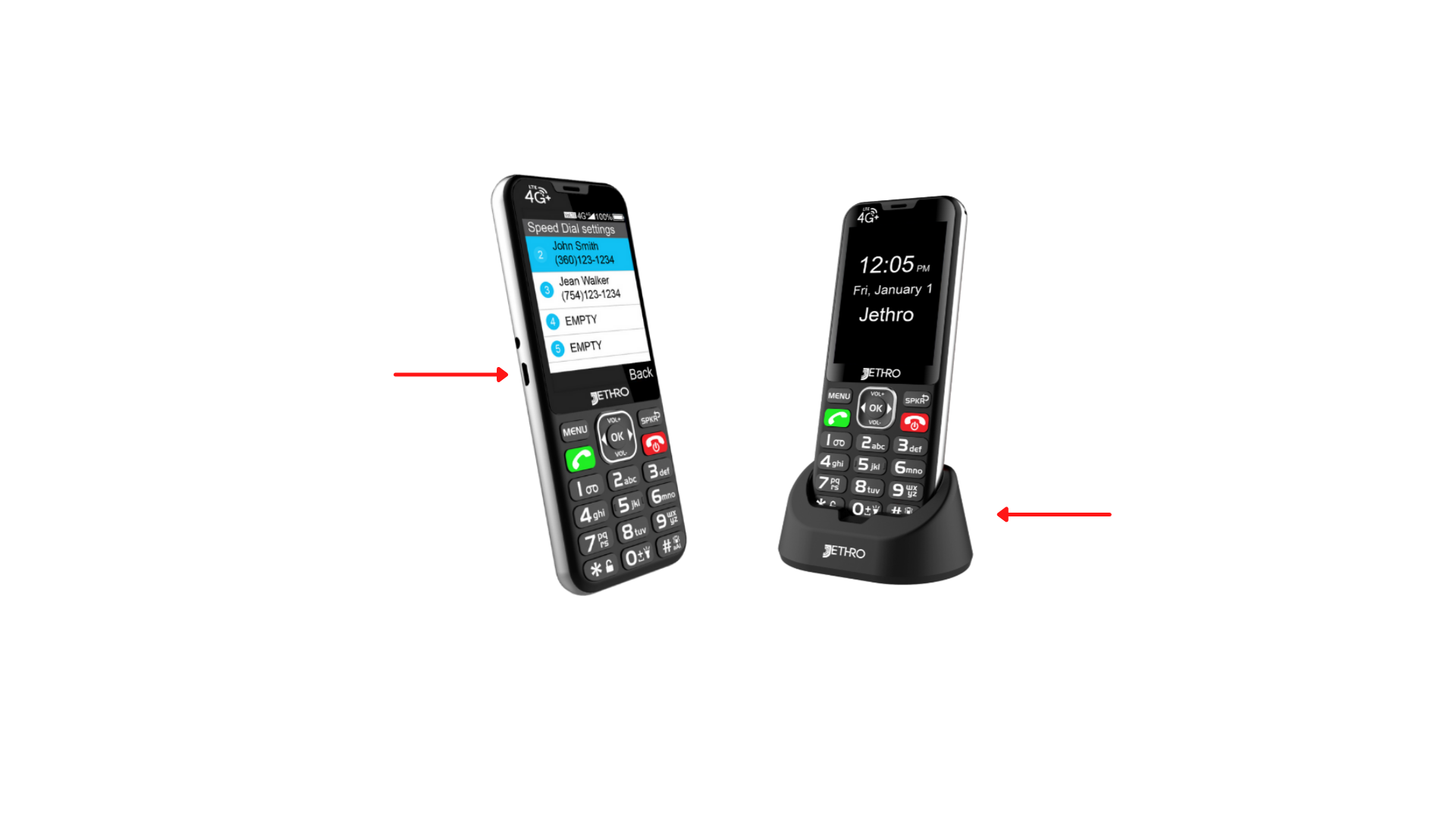 Turn Phone On/OffOn: press and hold the red hang up button for 5 to 10 seconds until phone starts turning on.Off: press and hold the red hang up button for 5 to 10 seconds until you see the message “Do you want to shut down?” then press the OK button.Navigate your SC490To navigate the SC490 you will want to use the right, left, up, and down arrow buttons around the center OK button. The up and down arrow buttons are labeled VOL+ and VOL-. Use the OK button to select thing.The SPKR button will function as a back button and the MENU button to bring up apps and menus.Phone CallsAnswer and Reject Phone CallsTo answer an incoming call, press the green phone button (located under the button that says MENU).To decline an incoming call, press the red phone button (located under the button that says SPKR).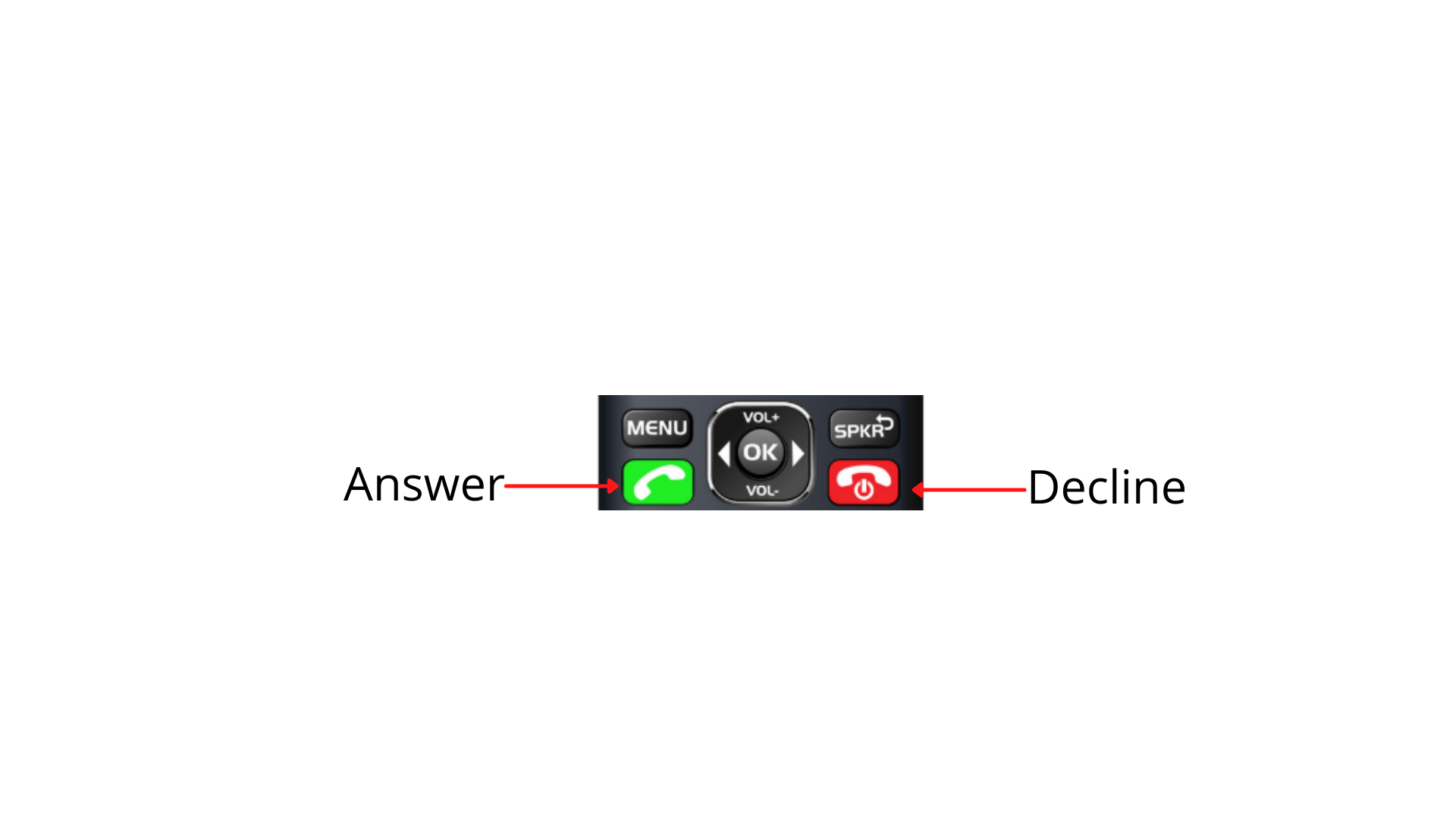 Block NumbersFrom the home screen, press the green button to bring up your call log.Use the up and down arrow buttons to navigate to the number you would like to block.Highlight the number you want to block in blue and press the MENU button to bring up options.Select Block number and press the OK button.How to Make a Phone CallBy DialingFrom the home screen, type the number you would like to call then press the green call button.From ContactsPress the speaker button (SPKR) to bring up your contact list.Use the arrow buttons to navigate to the person you want to call.When the contact you want to call is highlighted in blue, press the green button.With Speed DialAfter the speed dial contacts are set (see page 17), press and hold the number of the keypad the desired contact is set as.From Photo DialFrom the home screen, press the MENU button. Use the right and left arrow buttons to scroll to Photo Dial.Press the OK button on photo dial.Scroll through the pictures in photo dial and press the green button on the contact you want to call.VoicemailAccess VoicemailPress and hold the 1 button to access your voicemail boxFollow the prompts given by the automated system to select the option you are looking for. Checking your voicemail box will be option 1.You can also dial and call your own phone number to access your voicemail.Set Up Voicemail with a Personal GreetingPress and hold the 1 button to call your voicemailPress the 1 button to access your voicemail boxPress 2 to change your “Personal Options” Press 1 to create or record a new personal greetingPress 1 again to record your personal greeting  Wait for the beep and then record your voicemail greeting and press the # button when you are finished recording your greeting Phone Book (Contacts)Access ContactsFrom the home screen, press the speaker SPKR button to bring up the contact list.Use the right and left arrows to navigate alphabeticallyUse the up and down arrows to navigate through the whole contact list.Create contactsFrom the home screen, press the speaker button SPKR to bring up the contact screenPress the MENU button to bring up optionsSelect Create New ContactScroll down until your cursor is at “First name”Text in the name you would like (use the # button to change to capital or lowercase letters). Enter a last name if you would like where it says “Last name”Scroll to “Phone” and enter the phone numberPress the MENU button to save the contactIf you would like to add a picture to the contact, scroll up to the very top where the person outline is highlighted then select OK and choose the picture you want.Delete contactsFrom the home screen, press the SPKR button to bring up the contact screen.Highlight the contact you want to delete in blue by using the up and down arrow buttonsOnce the contact you want to delete is highlighted in blue, press the OK button. Press the MENU button to bring up your optionsScroll to DELETE and press the OK.Press OK again when the “Delete this contact?” pop up message appears.MessagesCreate a New Text MessageTo create a new text message, press the MENU button and use the right and left arrow buttons to scroll to MESSAGING and press the OK button. Press the MENU button and press the OK button on NEW MESSAGE. Start typing the name or number of the person you would like to text and select their number by pressing the OK button. Use the keypad to type out your message.Press the MENU button, select SEND, and press the OK button. Predictive Texting Open a new message (as described above).The default should be the predictive R9 texting.Start typing the word you would like and select it by scrolling to it, highlighting it in screen, and pressing the OK button. You can also select the word or letter you want by pressing the number corresponding to it.Switching Between Texting MethodsTo change between lower case, upper case, numbers, and predictive texting, you will press the # button. You can see the texting method change in the top bar and it will display as abc, ABC, 123, R9 (predictive texting), or Abc. Special Characters When in a text field, press the * button to bring up the special characters. Make sure you are not in the 123-texting input method. Use the right and left arrow buttons to scroll through the special characters.When the special character you want is highlighted in green, press the “Ok” button. If you don’t want to scroll, simply select the number button corresponding with the special character you would like.Save a Photo from Text Messages From the text message conversation, highlight the picture in blue so it is selected by using the up arrow button.Press and hold the OK button for about 3 seconds.When the options pop up, select Save Attachment, and press the OK button. Make sure the picture is selected and press the MENU button to save. To see the picture you have just saved, follow these instructions starting from the home screen:Select MENUUse the right and left arrow button until you see MultimediaSelect pictures by pressing the OK button.You will see your picture saved there. Photo DialCreate photo dial contactsCreate your contact first as normal and include a picture when creating the contact (see page 6).From the home screen, press the MENU button.Use the right and left arrow buttons to scroll to Photo Dial and press the OK button. Press the OK button on an empty photo dial space.Either scroll through the contacts or use the search bar to find the contact you want to add and press the OK button when that contact is highlighted.Press the OK button again to add the contact to photo dial. Make a Call with Photo DialFrom the home screen, press the MENU button. Use the right and left arrow buttons to scroll to Photo Dial.Press OK on photo dial.Scroll through the pictures in photo dial and press the green button on the contact you want to call.Call HistoryTo access you call history, press the green button.MultimediaCameraPress the MENU button.Use the right and left arrow buttons to scroll to Camera and press the OK button.Press the OK button to take a picture.If you want to turn the flash on, press the MENU button for options.Scroll to Flash and change it to your desired setting.ToolsAlarmAdd an AlarmFrom the home screen, press the down arrow buttonPress the MENU button to bring up optionsSelect Add alarm by pressing the OK buttonUse the up and down arrow buttons to navigate the Alarm options including “Time,” “Repeat,” and “Alarm sound.”Set the Alarm to your preference (the alarm will automatically be saved)Delete AlarmFrom the home screen, press the down arrow buttonUse the up and down arrows to highlight the alarm you would like to delete in blue Press the MENU button to bring up your optionsSelect Delete alarm and press the OK button.Turn Alarm OffFrom the home screen, press the down arrow buttonUse the up and down arrows to highlight the alarm you want to turn off in blueSelect the alarm and press the OK button. When Turn alarm on is highlighted in blue, press the OK button to uncheck the box on the right-hand side.CalendarAccess CalendarPress the MENU button.Use the right and left arrow button to scroll to Tools and press the OK button.Use the down arrow button to scroll to Calendar and press the OK button.Create a new eventAfter accessing the calendar (see steps above), press the MENU button to bring up the options.Scroll down to New event and press the OK button.Fill in the event name, select the date of the event, select the start time of the event, and add a description and select the repetition if you would like to. Press the MENU button to save the event.SOS (Emergency Feature)How the SOS works: to activate the SOS button during an emergency, press and hold the red button on the back of the phone. When activated, the SOS button will send out a text message and call each number in the SOS list one by one. Turn the SOS function on/offPress the MENU button.Use the right and left arrow buttons to scroll to SOS then press the OK button.For ON: press the OK button when SOS On is highlighted blue and have the switch toggle to the right, it will also be blue. For OFF: press the OK button when SOS On is highlighted blue and have the switch toggle to the left, it will also be gray. Turning the low battery notification on/offPress the MENU button. Use the right and left arrow buttons to scroll to SOS then press the OK button. For ON: press the OK button when Low Battery Notification is highlighted blue and have the switch toggle to the right, it will also be blue. For OFF: press the OK button when Low Battery Notification is highlighted blue and have the switch toggle to the left, it will also be gray. Customizing the SOS text messagePress the MENU buttonUse the right and left arrow buttons to scroll to SOS then press the OK button. Scroll down to SOS Message and press the OK button. Press the OK button again and type in the message you want. Scroll down to OK and press the OK button. Adding SOS NumbersPress the MENU button.Use the right and left arrow buttons to scroll to SOS then press the OK button.Scroll to SOS Numbers and press the OK button.Select the number slot you would like by pressing the OK button when it is highlighted blue. Enter the phone number, scroll down until OK is highlighted blue, and press the OK button. How to Insert SIM CardOpen the back of the phone.Remove the battery (if there is one in the phone).Use a Mini Size SIM card (the largest SIM). With the metal chip facing down and the beveled edge of the SIM on the left side, slide the SIM card from the top underneath the metal bar. The SIM card should fill up the entire SIM card slot.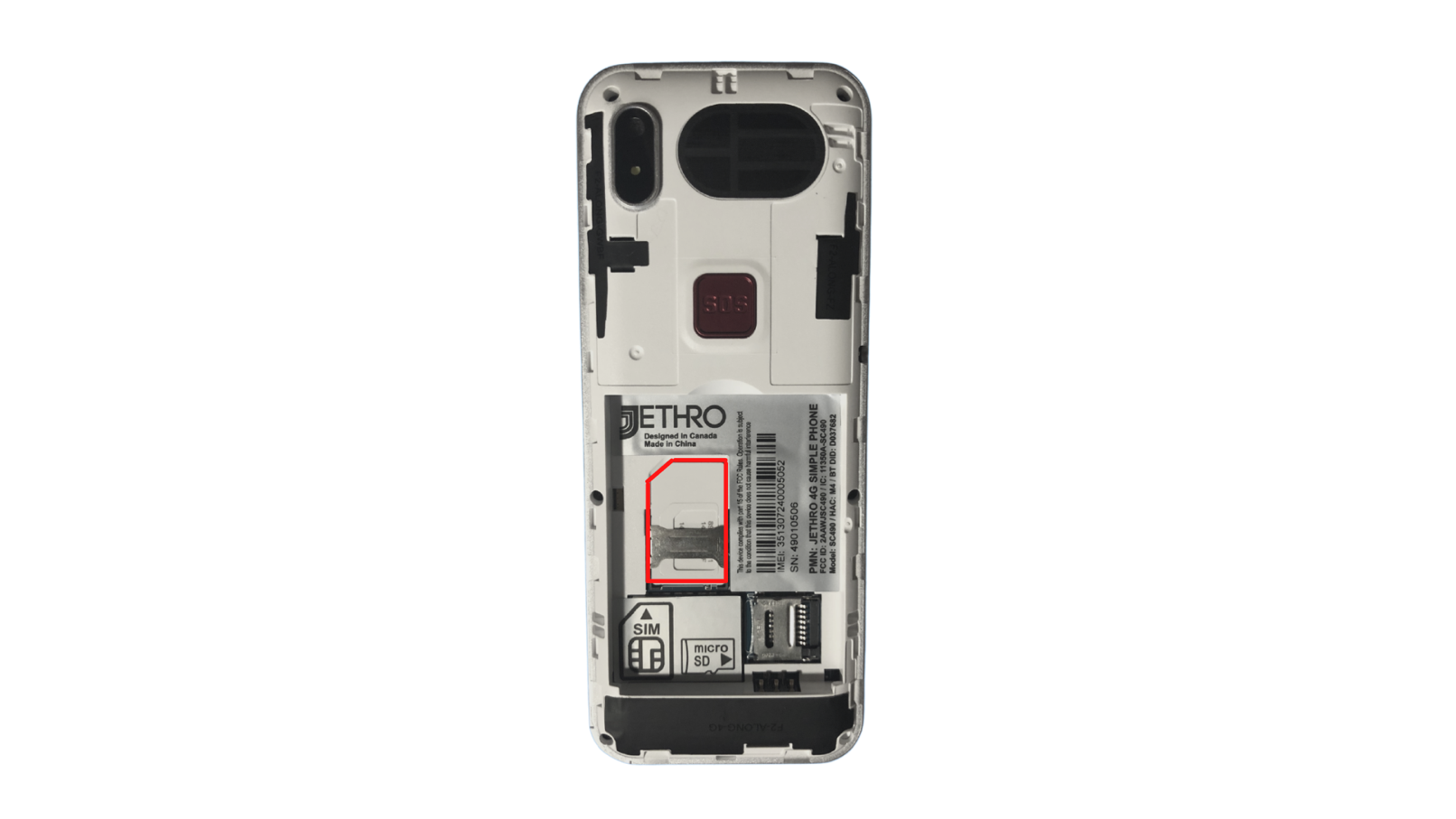 Activating your PhoneTo activate your service, there are a few options:Go here: https://jethromobile.com/login?redirect=%2Factivation%2Ffilliccid Call us at 1-877-553-8476 or dial 611 on the Jethro phone. Contact us on the live chat on www.jethroshop.comSettings & OtherAPN SettingsPress the MENU button and use the right and left arrow buttons to scroll to Settings then press the OK button. Select Network & Internet by pressing the OK button. Scroll down to Mobile Network and press the OK button. Use the down arrow button to scroll to Access Point Names and press the OK button.Press the MENU button to bring up Options.Select New APN by pressing the OK button when it is highlighted blue. Manually enter the APN information for your specific provider, press the MENU button, and select Save by pressing the OK button. *Please note every service provider has different APN settings, so make sure you enter the APN settings of your service provider. Bluetooth – How to connect a new devicePress the MENU buttonUse the right and left arrow buttons to scroll to Settings and press the OK button.Use the down arrow button to highlight option 2, Connected devices, and press the OK button.Press the OK button when Bluetooth is highlight blue to turn it on.Press the OK button again to toggle Bluetooth to on.Use the down arrow button to navigate to Pair new device and press the OK button.Use the arrow buttons to navigate to the device you want to pair and press the OK button.Change RingtonePress the MENU button.Use the right and left arrow buttons to scroll to Settings and press the OK button.Use the up and down arrow buttons to scroll to Sound and press the OK button.Scroll to Phone ringtone and press the OK button.Scroll to the ringtone you would like and press the OK button.Change WallpaperPress the MENU button.Use the right and left arrow buttons to scroll to Multimedia and press the OK button.Select Pictures by pressing the OK button.Press the OK button to view the camera roll.Scroll to the picture you would like and press the OK button.Press the MENU button to bring up your options,Scroll to Set wallpaper using the down arrow button and press the OK button. Press the OK button again then select whether you would like the picture to appear on the home screen, lock screen, or both by scrolling to your preferred option and pressing the OK button. Firmware UpdateConnect to Wi-Fi (see page 19). Press the MENU button.Use the right and left arrows to scroll to Settings then press the OK button.Use the down arrow button to scroll down to System and press the OK button. Use the down arrow button to scroll to About Phone and press the OK button. Press the OK button on Updater or System Update (this will depend on the current update your phone has)Select check for updates and you will now see the new version available to download.Use the down arrow to navigate to the Download and press the OK button.  Select Install now by pressing the OK button and then allow the phone to restart on its own.FlashlightPress and hold the 0 button to turn the flashlight on and offKeypad LockPress the MENU button.Use the right and left arrow buttons to scroll to Settings.Use the down arrow button to scroll to Security and press the OK button.Press the OK button when Screen lock is highlighted blue.Select Key if you want to simply press and hold the * button to unlock the phone.Select PIN if you want to use a 4-digit number to unlock the phone, enter the pin you want, choose Next, re-enter the pin, and select Ok.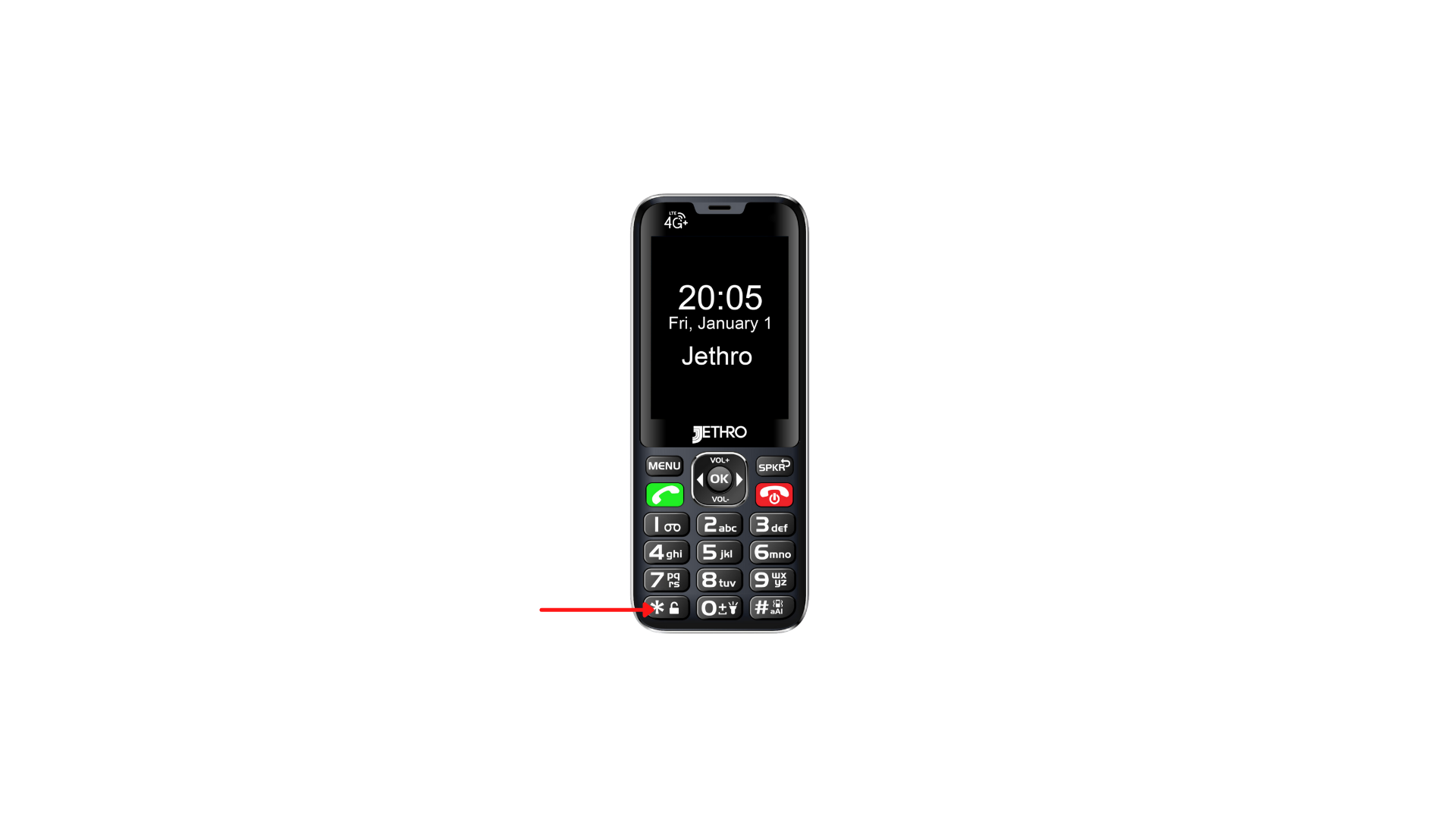 NotificationsWhen you receive a notification, a sound will go off on the phone.The most common notifications include text messages and voicemail. If you have a text message, on the top bar of the SC490 screen you will see a little message bubble.If you have a voicemail, on the top bar of the SC490 screen, you will see the same symbol that is on the 1 button.Turn Notifications Off: Press the MENU button, use the right and left arrow button to scroll to SETTINGS, and press the OK button. Use the down arrow button to scroll to SOUND and press the OK button.Use the down arrow button to scroll to ADVANCED and press the OK button.Select Default notification sound by pressing the OK button. Scroll up to NONE and press the OK button.ResetPress the MENU button. Scroll to Settings using the right and left arrow buttons and press the OK button. Scroll down to System and press the OK button.Scroll down to Reset options and press the OK button.Scroll down to Erase all data (factory reset) and press the OK button. Scroll down to Reset Phone and press the OK button. Please allow the phone to restart on its own.Speaker PhoneWhen on a phone call, press the SPKR button (located above the red hang up button). Default SpeakerPress the MENU buttonUse the right and left arrow buttons to scroll to Settings and press the OK buttonUse the down arrow button to scroll to Sound and press the OK button.Scroll to Default Speaker and press the OK button to toggle it to on.Speed DialCreate your contacts first (see page 6). Press and hold any number 2 through 9 until you see the pop-up message “This key is not set as speed dial, set it now?” and press the OK button. Select any empty speed dial slot by pressing the OK button. Choose the contact you would like in this speed dial slot by scrolling through the contacts and pressing the OK button on your preferred contact.Transfer ContactsFrom One Jethro Phone to AnotherPress the SPKR button to bring up the contacts.Press the MENU button to bring up your options.Use the down arrow button to scroll to Settings and press the OK button.Use the down arrow button to scroll to IMPORT and press the OK button.Make sure PHONE CONTACT is selected and choose NEXT. Make sure USIM is selected and press NEXT.Select the contacts you want to copy and select OK.Remove the SIM card and insert it into the new phone.From the new phone, press SPKR to go to Contacts,Select the MENU for Options.Scroll to Settings and press OK.Scroll down to Import and press OK.Select USIM and press OK.Scroll down to Next and press OK.Make sure Copy Contacts to Phone Contact is selected and press OK.From One Phone with a SIM to AnotherSave the contacts to your SIM card on your old phone.Insert the SIM card into the new Jethro phone. From the new phone, press SPKR to go to Contacts.Press the MENU button for Options.Scroll to Settings and press the OK button.Scroll down to Import and press the OK button.Select USIM and press the OK button.Scroll down to Next and press the OK button.Make sure Copy Contacts to Phone Contact is selected and press the OK button.Transfer Files to and from Computer Plug the device into a PC.From the SC490, press the MENU button and press the right or left arrow until you find SETTINGS and press OK.Scroll down to Connected Devices and press OK.Scroll to USB and press OK. Then scroll to TRANSFER FILES and press OK. You will then be able to transfer a file to the device.Wi-Fi CallingFrom the home screen, press the MENU button.Use the right and left arrow button to navigate to Settings and press OK button.Choose the first option Network and Internet by pressing the OK button. Press the OK button again to toggle Wi-Fi to onUse the down arrow button to highlight your Wi-Fi network in blue then press the OK button.Type in your Wi-Fi password (use the # button to change between lower case, capital letters, and numbers).Select the show password button by pressing the down arrow button and pressing the OK button to select the check box.After the password is entered correctly, use the down arrow button to highlight Connect in blue and press the OK button. *For Wi-Fi calling to work properly, you may need to contact you service provider to enable the feature on your line as well. Icon Meanings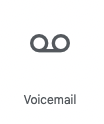 Voicemail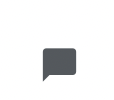 Text message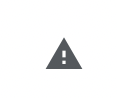 An error has occurred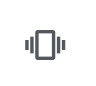 Vibrate only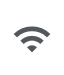 Wi-Fi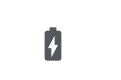 Battery charging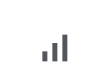 Cellular signal strength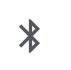 Bluetooth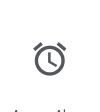 Alarm set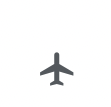 Airplane mode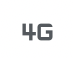 Connected to 4G cellular network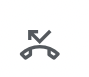 Missed phone call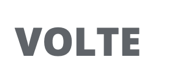 Connected to Voice Over LTE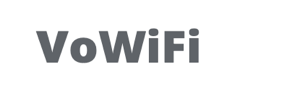 Connected to Voice Over Wi-Fi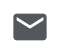 Configuration message